Uchwała nr 98/2020Senatu Uniwersytetu Medycznego w Białymstokuz dnia 28.05.2020 
w sprawie wprowadzenia zmian 
do Statutu Uniwersyteckiego Szpitala Klinicznego w Białymstoku 
oraz tekstu jednolitego Statutu Uniwersyteckiego Szpitala Klinicznego w Białymstoku Na podstawie art. 42 ust. 4 ustawy z 15 kwietnia 2011 r. o działalności leczniczej uchwala się, co następuje:§ 1Na wniosek Dyrektora Uniwersyteckiego Szpitala Klinicznego w Białymstoku, w Statucie Uniwersyteckiego Szpitala Klinicznego w Białymstoku, wprowadza się następujące zmiany: w Załączniku nr 2 „Wykaz podstawowych komórek medycznych – Kliniki”:- zmienia się nazwę Kliniki Ortopedii i Traumatologii na Klinikę Ortopedii, Traumatologii i Chirurgii Ręki,zmienia się treść Załącznika nr 2 „Wykaz podstawowych komórek medycznych – Pozostałe komórki medyczne” poprzez włączenie Centrum Diagnostyki Chorób Neurozwyrodnieniowych w struktury Diagnostyki Biochemicznej, § 2Wprowadza się tekst jednolity Statutu Uniwersyteckiego Szpitala Klinicznego 
w Białymstoku, stanowiący załącznik do niniejszej uchwały.
§ 3Traci moc Uchwała Senatu nr 49/2020 z dnia 26.02.2020r. w sprawie wprowadzenia zmian 
do Statutu Uniwersyteckiego Szpitala Klinicznego w Białymstoku oraz tekstu jednolitego Statutu Uniwersyteckiego Szpitala Klinicznego w Białymstoku§ 4Uchwała wchodzi w życie z dniem podjęcia.Przewodniczący SenatuRektorprof. dr hab. Adam KrętowskiZałącznik do Uchwały Senatu UMB nr  98/2020 z dnia 28.05.2020r.STATUTUniwersyteckiego Szpitala Klinicznego w BiałymstokuNa podstawie art. 42 ust. 4 ustawy z dnia 15 kwietnia 2011 r. o działalności leczniczej
 (Dz. U. 2020.295 z późn. zm.) oraz ustawy z dnia 20 lipca 2018 r. Prawo o szkolnictwie wyższym i nauce (Dz.U.2020.85 z późn. zm.) Senat Uniwersytetu Medycznego 
w Białymstoku wprowadza tekst jednolity Statutu Uniwersyteckiego Szpitala Klinicznego 
w Białymstoku w brzmieniu: I. POSTANOWIENIE OGÓLNE§1Uniwersytecki Szpital Kliniczny w Białymstoku zwany dalej „Szpitalem” jest podmiotem leczniczym niebędącym przedsiębiorcą, którego podmiotem tworzącym jest Uniwersytet Medyczny w Białymstoku zwany dalej „Uczelnią". Podmiot leczniczy Uniwersytecki Szpital Kliniczny w Białymstoku, wykonuje działalność leczniczą 
w następujących zakładach leczniczych podmiotu leczniczego:Szpital Uniwersytecki (rodzaj działalności leczniczej wykonywanej w zakładzie leczniczym podmiotu leczniczego: stacjonarne i całodobowe świadczenia szpitalne),Poradnie Specjalistyczne (rodzaj działalności leczniczej wykonywanej w zakładzie leczniczym podmiotu leczniczego: ambulatoryjne świadczenia zdrowotne).  Przychodnia Podstawowej Opieki Zdrowotnej.Szpital jest prowadzony w formie podmiotu leczniczego niebędącego przedsiębiorcą. Szpital ma prawo posługiwania się pieczęcią o treści: Uniwersytecki Szpital Kliniczny 
w Białymstoku lub pieczęcią ze skróconą nazwą USK uzupełnionymi w zależności 
od potrzeb adresem, numerem NIP, numerem REGON, numerami telefonicznymi 
i faksowymi lub innymi danymi na podstawie odrębnych przepisów.Szpital posiada znak firmowy „logo” określony w załączniku nr 1.§2Szpital działa na podstawie:ustawy z dnia 15 kwietnia 2011 r. o działalności leczniczej oraz przepisów wydanych na jej podstawie – od dnia 01 lipca 2011 r.innych obowiązujących aktów prawnych,niniejszego Statutu nadanego przez Senat Uniwersytetu.II. SIEDZIBA I OBSZAR DZIAŁANIA§3Siedzibą Szpitala jest Białystok ul. M. Skłodowskiej – Curie 24AObszarem działania Szpitala jest Rzeczpospolita Polska.III. CELE I ZADANIA SZPITALA§4Podstawowym celem Szpitala jest udzielanie świadczeń zdrowotnych i promocja zdrowia w powiązaniu z realizacją zadań dydaktycznych i badawczych.Szpital uczestniczy w przygotowaniu osób do wykonywania zawodów medycznych           
i kształceniu osób wykonujących zawody medyczne.Szpital może uczestniczyć w realizacji programów zdrowotnych oraz naukowych 
zlecanych przez instytucje naukowe, zakłady pracy, organizacje społeczne, jednostki 
samorządu terytorialnego i inne podmioty.§5Szczegółowe zasady wykonywania zadań dydaktycznych i badawczych w powiązaniu            
z udzielaniem świadczeń zdrowotnych określa umowa zawarta między Szpitalem, a Uczelnią.§6Do zadań Szpitala należy w szczególności:udzielanie specjalistycznych świadczeń zdrowotnych w warunkach szpitalnych lub ambulatoryjnych ze szczególnym uwzględnieniem świadczeń wysokospecjalistycznych 
w ramach specjalności reprezentowanych przez komórki organizacyjne Szpitalaudział w realizacji zadań dydaktycznych i naukowo-badawczych Uczelni i innych prowadzących działalność dydaktyczną i/lub naukową w dziedzinie nauk medycznych 
w zakresie wynikającym z obowiązujących przepisów i zawartych umów,uczestniczenie w przygotowywaniu osób do wykonywania zawodów medycznych oraz doskonaleniu zawodowym kadr lekarskich, pielęgniarskich i innych zawodów     
w zakresie określonym w odrębnych przepisach, oraz umowach,prowadzenie działalności mającej na celu promocję zdrowia i profilaktykę zdrowotną. Szpital może podejmować współpracę z krajowymi i zagranicznymi instytucjami ochrony zdrowia, kształcenia i doskonalenia kadr medycznych oraz organizacjami międzynarodowymi realizującymi zadania należące do zakresu działalności Szpitala, 
po zasięgnięciu opinii Rektora Uczelni. Szpital może być członkiem instytucji i organizacji, o których mowa w ust. 2, za zgodą Rektora Uczelni.§7Szpital może prowadzić działalność gospodarczą:usługi medyczne,usługi pralnicze,usługi hotelarskie,usługi sanitarno-porządkowe,usługi sterylizacyjne,usługi gastronomiczne,usługi handlowe,usługi transportowe i parkingowe,usługi ksero, usługi informatycznedzierżawa pomieszczeń i urządzeń Ponadto Szpital podejmuje działania związane z utrzymaniem jednostki w ruchu, 
a w szczególności utrzymanie obiektów w stanie umożliwiającym realizacje celów 
statutowych, ich modernizację i dostosowanie do nowych zadań oraz obowiązujących przepisów.Prowadzenie działalności gospodarczej, o której mowa w ust. l, nie może ograniczać   dostępności i poziomu świadczeń zdrowotnych udzielanych osobom uprawnionym, 
na podstawie obowiązujących przepisów oraz realizacji zadań dydaktycznych i naukowo-badawczych dla potrzeb Uczelni.IV. RODZAJE I ZAKRES UDZIELANYCH ŚWIADCZEŃ ZDROWOTNYCH§8Szpital udziela świadczeń zdrowotnych w zakresie: opieki stacjonarnej, ambulatoryjnej, pomocy doraźnej, diagnostyki i rehabilitacji.Szpital udziela świadczeń zdrowotnych finansowanych ze środków publicznych określonych umowami zawartymi z dysponentami tych środków. Szpital jest zobowiązany również do udzielania świadczeń zdrowotnych osobom innym niż objęte umowami, o których mowa w ust. 2, w przypadku bezpośredniego zagrożenia ich życia i zdrowia.Szpital może także udzielać świadczeń zdrowotnych osobom innym niż objęte umowami, o których mowa w ust. 2, na podstawie umów lub na zasadzie odpłatności tych osób - obywateli polskich lub cudzoziemców.§9Organizację i porządek procesu udzielania świadczeń zdrowotnych w Szpitalu określa regulamin organizacyjny Szpitala.Regulamin, o którym mowa w ust. l, ustalany przez Dyrektora, zatwierdza Rada Społeczna Szpitala.V.  ORGANY SZPITALA§10Organami Szpitala są:DyrektorRada Społeczna.§11Szpitalem kieruje Dyrektor i reprezentuje go na zewnątrz.Z Dyrektorem nawiązuje i rozwiązuje stosunek pracy albo zawiera i rozwiązuje umowę cywilnoprawną Rektor Uczelni. Dyrektor samodzielnie podejmuje decyzje w zakresie zarządzania Szpitalem, nie zastrzeżone przepisami prawa dla innych organów i ponosi za nie pełną odpowiedzialność.Dyrektor jest przełożonym wszystkich pracowników Szpitala.Do obowiązków i uprawnień Dyrektora należy w szczególności:organizowanie pracy Szpitala w sposób zapewniający osiągnięcie celów oraz realizację zadań statutowych Szpitala,należyta gospodarka mieniem własnym lub przekazanym Szpitalowi do użytkowania,prowadzenie polityki kadrowej Szpitala, zatrudnianie i zwalnianie pracowników, 
z zastrzeżeniem § 12,nadzór nad wykonywaniem zadań przez pracowników Szpitala,należyte gospodarowanie środkami finansowymi i rzeczowymi pozostającymi 
w dyspozycji Szpitala,współpraca z organizacjami związkowymi i zawodowymi działającymi na terenie Szpitala.Dyrektor ma prawo przedstawiania Senatowi Uczelni opinii i wniosków w sprawach   zastrzeżonych do kompetencji podmiotu tworzącego, a wywołujących skutki w sferze związanej z zarządzaniem Szpitalem, na warunkach i w trybie określonych w Statucie Uczelni.Dyrektor powołuje jako zespół doradczy Radę Klinicystów i nadaje jej regulamin.Dyrektor posiada prawo do tworzenia innych zespołów doradczych w sprawach związanych z realizacją statutowej działalności Szpitala.Dyrektor występuje z wnioskami o dotacje przedmiotowe do Ministra Zdrowia 
za pośrednictwem Rektora Uczelni.§12W celu wykonywania zadań dydaktycznych i naukowo-badawczych Uczelni zatrudnia się w jednostkach organizacyjnych Uniwersytetu Medycznego w Białymstoku funkcjonujących na bazie właściwych komórek organizacyjnych Szpitala nauczycieli akademickich. Zatrudnienie przez Szpital nauczycieli akademickich, o których mowa w ust. 1, 
dla udzielania świadczeń zdrowotnych następuje w trybie określonym ustawą z dnia 
15 kwietnia 2011 r. o działalności leczniczej oraz przepisów wydanych na ich podstawie. Komórką organizacyjną wykonującą działalność dydaktyczną i badawczą, 
w powiązaniu z udzielaniem świadczeń zdrowotnych i promocją zdrowia, będącą oddziałem, kieruje ordynator albo inny lekarz kierujący. Osobą odpowiedzialną za działalność dydaktyczną    
i badawczą w komórce, o której mowa w zdaniu pierwszym, jest kierownik kliniki. 
W/w funkcje można pełnić jednocześnie. Powierzenia funkcji kierownika Kliniki dokonuje Rektor Uczelni, na zasadach określonych w Statucie Uczelni. Dyrektor bierze udział w postępowaniu mającym na celu powołanie kierownika Kliniki. Z kandydatem, któremu powierzono stanowisko określone w ust. 4, Dyrektor nawiązuje stosunek pracy na podstawie umowy o pracę lub zawiera umowę cywilno-prawną. Dyrektor jest uprawniony do złożenia umotywowanego wniosku o rozwiązaniu stosunku pracy z kierownikiem Kliniki, kierownikiem Zakładu lub nauczycielem akademickim, 
o którym mowa w ust. 2. Rozwiązanie stosunku pracy z w/w następuje w uzgodnieniu 
z Rektorem Uczelni.Na stanowisko lekarza kierującego powołuje Dyrektor.§13Dyrektor zarządza komórkami organizacyjnymi Szpitala bezpośrednio lub przy pomocy swoich zastępców.Zastępcy Dyrektora wykonują obowiązki określone w regulaminie organizacyjnym 
Szpitala oraz kierują komórkami bezpośrednio im podległymi.Zastępcami Dyrektora są:Zastępca do spraw lecznictwa,Zastępca do spraw finansowych,Zastępca do spraw techniczno-inwestycyjnych,Naczelna Pielęgniarka, Konkurs na stanowisko Zastępcy Dyrektora do spraw lecznictwa ogłasza Dyrektor.§ 14Rada Społeczna jest organem inicjującym i opiniodawczym podmiotu tworzącego oraz 
organem doradczym Dyrektora. §15Rektor Uczelni powołuje i odwołuje Radę Społeczną oraz zwołuje jej pierwsze posiedzenie. W posiedzeniach Rady Społecznej uczestniczy Dyrektor oraz przedstawiciele organizacji związkowych działających w Szpitalu.§ 16W skład Rady Społecznej wchodzą:jako przewodniczący - przedstawiciel Rektora Uczelni,jako członkowie:przedstawiciel ministra właściwego do spraw zdrowiaprzedstawiciel wojewodyprzedstawiciel przewodniczącego zarządu samorządu województwaprzedstawiciel okręgowej izby lekarskiejprzedstawiciel okręgowej rady pielęgniarek i położnychosoby powołane przez Senat Uczelni - w liczbie 5 osób.Członkiem Rady Społecznej, o którym mowa w ust. l, nie może być osoba pozostająca 
w stosunku pracy ze Szpitalem utworzonym przez Uczelnię.§ 17Do zadań Rady Społecznej należy:przedstawianie podmiotowi tworzącemu wniosków i opinii w sprawach:a)   zbycia aktywów trwałych o wartości przekraczającej 30 000 zł,zakupu nowej aparatury i sprzętu medycznego o wartości przekraczającej 30 000 zł,przyjęcia darowizny nowej aparatury i sprzętu medycznego o wartości przekraczającej 50 000 zł,związanych z przekształceniem lub likwidacją, rozszerzeniem lub ograniczeniem działalności,przyznawania Dyrektorowi nagród,rozwiązania stosunku pracy lub umowy cywilnoprawnej z Dyrektorem,przedstawianie Dyrektorowi wniosków i opinii w sprawach:planu finansowego, w tym planu inwestycyjnego,rocznego sprawozdania z planu finansowego, w tym planu inwestycyjnego,kredytów bankowych lub dotacji,podziału zysku,zbycia aktywów trwałych oraz zakupu lub przyjęcia darowizny nowej aparatury 
i sprzętu medycznego,regulaminu organizacyjnego.dokonywanie okresowych analiz skarg i wniosków wnoszonych przez pacjentów,  
z wyłączeniem spraw podlegających nadzorowi medycznemu;opiniowanie wniosku w sprawie czasowego zaprzestania działalności leczniczej;uchwalanie regulaminu działalności Rady Społecznej i przedkładanie regulaminu 
do zatwierdzania Rektorowi Uczelni;wykonywanie innych zadań określonych w ustawie oraz przez Senat Uczelni.§18Kadencja Rady Społecznej trwa cztery lata .Odwołanie członków Rady Społecznej przed upływem kadencji może nastąpić na wniosek organów określonych w § 16 ust. 1 pkt 2 ppkt a-f oraz w przypadku:rezygnacji członka Rady Społecznej,długotrwałej niezdolności do pełnienia funkcji spowodowanej chorobą lub innymi okolicznościami,popełnienia przestępstwa przez członka Rady Społecznej orzeczonego prawomocnym wyrokiem Sądu,nawiązanie stosunku pracy przez członka Rady Społecznej ze Szpitalem, w którym jest członkiem Rady Społecznej.Sposób i częstotliwość zwoływania posiedzeń, tryb pracy oraz podejmowania uchwał określa regulamin Rady Społecznej.§19Od uchwały Rady Społecznej Dyrektorowi przysługuje, odwołanie do Rektora Uczelni.VI. STRUKTURA ORGANIZACYJNA SZPITALA§20W skład Szpitala wchodzą:kliniki/oddziały będące podstawowymi komórkami organizacyjnymi udzielającymi świadczenia zdrowotne,komórki organizacyjne działalności podstawowej realizujące procedury medyczne (zakłady, samodzielne pracownie),inne komórki organizacyjne działalności podstawowej (np. Apteka Szpitalna,      Poradnia Medycyny Pracy, SOR, Centralna Sterylizatornia i Dezynfektornia),poradnie specjalistycznekomórki organizacyjne działalności ekonomiczno-administracyjnej, organizacyjno-prawnej, technicznej, gospodarczej, usługowej i inne utworzone przez  Dyrektora,Wykaz komórek organizacyjnych, działalności medycznej, wymienionych w pkt. a, b, c, d  zawiera załącznik nr 2.§21Szczegółową strukturę organizacyjną i zakres zadań poszczególnych komórek organizacyjnych Szpitala określa regulamin organizacyjny ustalony przez Dyrektora i zaopiniowany przez Radę Społeczną.VII. GOSPODARKA FINANSOWA SZPITALA§22Szpital będący publicznym zakładem opieki zdrowotnej prowadzi gospodarkę finansową      
w formie samodzielnego zakładu pokrywającego z posiadanych środków i uzyskiwanych przychodów koszty działalności i regulującego zobowiązania.§23Szpital samodzielnie gospodaruje przekazanym mu w nieodpłatne użytkowanie majątkiem Skarbu Państwa komunalnym lub Uczelni oraz majątkiem własnym (otrzymanym 
i zakupionym).Szpital użytkuje i zarządza nieruchomościami przekazanymi przez Uczelnię na podstawie zawartej umowy.Zbycie, wydzierżawienie lub wynajęcie majątku trwałego Szpitala może być dokonane przez Szpital na zasadach określonych przez Senat Uczelni. Wniesienie majątku do spółek lub fundacji wymaga zgody Senatu Uczelni.Szpital może dokonywać zakupu lub przyjąć darowiznę aparatury i sprzętu medycznego wyłącznie o przeznaczeniu i standardzie określonym przez podmiot tworzący oraz 
na zasadach przez niego określonych.§24Podstawą gospodarki Szpitala jest plan finansowy i inwestycyjny ustalany przez Dyrektora i zaopiniowany przez Radę Społeczną.Rektor Uczelni zatwierdza wybór biegłego rewidenta dokonanego przez Szpital celem zbadania rocznego sprawozdania finansowego oraz zatwierdza to sprawozdanie.§25Szpital może uzyskiwać środki finansowe na zasadach określonych w art. 55 ustawy 
o działalności leczniczej:z odpłatnej działalności leczniczej chyba, że przepisy odrębne stanowią inaczej,z wydzielonej działalności gospodarczej, o której mowa w § 7 niniejszego Statutu,z darowizn, zapisów, spadków oraz ofiarności publicznej, także pochodzenia zagranicznego, z zastrzeżeniem § 23 ust. 4.§26Szpital może otrzymywać dotacje budżetowe na:realizację zadań w zakresie zapobiegania chorobom i urazom lub innych programów zdrowotnych oraz promocję zdrowia,pokrycie kosztów kształcenia i podnoszenia kwalifikacji osób wykonujących zawody medyczne,inwestycje, w tym zakup wysokospecjalistycznej aparatury i sprzętu medycznego,cele szczególne, przyznawane na podstawie odrębnych przepisów.Dotacje wymienione w ust. l przyznaje Minister Zdrowia za pośrednictwem Uczelni.§27Na świadczenia zdrowotne wykonywane w Szpitalu w ramach szkolenia studentów Uczelni, pod bezpośrednim nadzorem lekarzy i lekarzy stomatologów posiadających prawo wykonywania zawodu lekarza albo prawo wykonywania zawodu lekarza stomatologa, będących pracownikami Uczelni, Uczelnia może otrzymać dotacje przyznane z budżetu państwa.Uczelnia przekazuje Szpitalowi z dotacji, o której mowa w ust. l, środki na sfinansowanie świadczeń zdrowotnych, określonych w ust. l, na podstawie umowy, 
z uwzględnieniem liczby kształconych w Szpitalu studentów w danym roku akademickim.§281.Wartość majątku Szpitala określają:fundusz założycielski,fundusz zakładu.Fundusz założycielski Szpitala stanowi wartość wydzielonej Szpitalowi części mienia Skarbu Państwa,  jednostek samorządu terytorialnego lub mienia Uczelni, w tym przekazanego w nieodpłatne użytkowanie.Fundusz zakładu stanowi wartość majątku Szpitala po odliczeniu funduszu założycielskiego.Szpital decyduje sam o podziale zysku.Szpital pokrywa we własnym zakresie stratę netto.§29Szpital ubezpiecza swoją działalność od odpowiedzialności cywilnej. VIII. NADZÓR I KONTROLA DZIAŁALNOŚCI SZPITALA§30Podmiotem sprawującym nadzór nad Szpitalem jest Uczelnia – podmiot tworzący.Podmiot tworzący dokonuje kontroli i oceny działalności Szpitala oraz pracy dyrektora.Kontrola i ocena, o których mowa w ust. 2 obejmują w szczególności:realizację zadań statutowych, dostępność i jakość udzielanych świadczeń zdrowotnych,prawidłowość gospodarowania mieniem oraz środkami publicznymi,gospodarkę finansową.Rektor Uczelni w razie stwierdzenia, że decyzja Dyrektora jest sprzeczna z prawem, wstrzymuje jej wykonanie oraz zobowiązuje Dyrektora do jej zmiany lub cofnięcia.IX. POSTANOWIENIA KOŃCOWE§31W sprawach nieuregulowanych w Statucie stosuje się ustawę z dnia 15 kwietnia 2011 roku 
o działalności leczniczej i przepisy wydane na podstawie tej ustawy, a także przepisy innych ustaw.§32Z dniem uchwalenia przez Senat Uczelni niniejszego Statutu, traci moc poprzednie brzmienie Statutu Uniwersyteckiego Szpitala Klinicznego w Białymstoku.                                                                             Przewodniczący Senatu                                                                             Rektor                                                                             prof. dr hab. Adam KrętowskiZałącznik nr l do Statutu USKZNAK FIRMOWY "LOGO"UNIWERSYTECKIEGO SZPITALA KLINICZNEGOw BIAŁYMSTOKU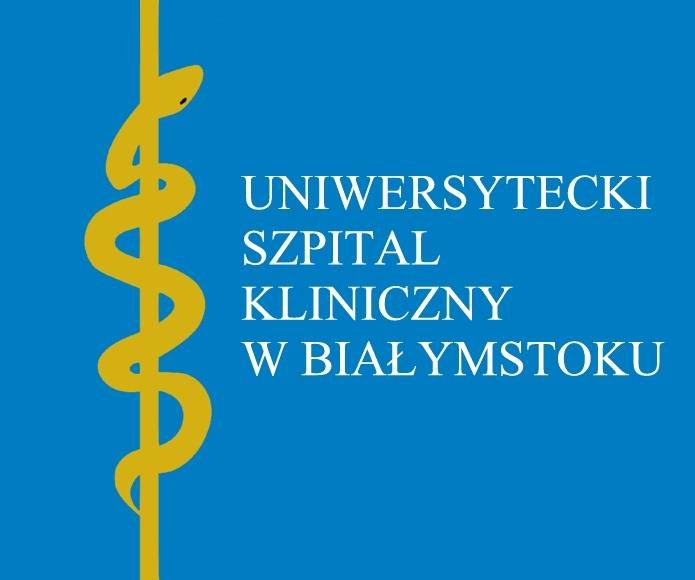 Opis znaku: na niebieskim tle z lewej strony wąż koloru żółtego, z prawej strony białymi drukowanym literami nazwa Szpitala – UNIWERSYTECKI SZPITAL KLINICZNY 
w BIAŁYMSTOKUZałącznik nr 2 do Statutu USKWykaz podstawowych komórek medycznychUniwersyteckiego Szpitala Klinicznego w BiałymstokuKlinikiKlinika Alergologii i Chorób WewnętrznychKlinika Gastroenterologii i Chorób WewnętrznychKlinika Hematologii z Pododdziałem Chorób NaczyńKlinika Kardiologii z Oddziałem Intensywnego Nadzoru KardiologicznegoKlinka Reumatologii i Chorób WewnętrznychKlinika Endokrynologii, Diabetologii i Chorób WewnętrznychKlinika Neurologii / Oddział UdarowyI Klinika Chirurgii Ogólnej i EndokrynologicznejII Klinika Chirurgii Ogólnej i GastroenterologicznejKlinika Chirurgii Klatki PiersiowejKlinika UrologiiKlinika Chirurgii Naczyń i TransplantacjiKlinika Ortopedii, Traumatologii i Chirurgii RękiKlinika Neurochirurgii Klinika OtolaryngologiiKlinika OkulistykiKlinika Neonatologii i Intensywnej Terapii NoworodkaKlinika Perinatologii i Położnictwa ze Szkołą RodzeniaKlinika Ginekologii i Ginekologii Onkologicznej / Uniwersyteckie Centrum      OnkologiiKlinika Anestezjologii i Intensywnej Terapii  z Blokiem OperacyjnymKlinika Kardiochirurgii z Blokiem Operacyjnym Klinika Chirurgii Szczękowo-Twarzowej i PlastycznejKlinika RehabilitacjiKlinika Rozrodczości i Endokrynologii Ginekologicznej Szpitalny Oddział RatunkowyKlinika Kardiologii Inwazyjnej z OIOK i Pracownią HemodynamikiII Klinika Nefrologii z Oddziałem Leczenia Nadciśnienia Tętniczego i Pododdziałem DializoterapiiKlinika Chorób Wewnętrznych i Chorób MetabolicznychOddział GeriatriiOddział Chirurgii OnkologicznejPoradnie Poradnia Medycyny PracyPoradnia AlergologicznaPoradnia EndokrynologicznaPoradnia DiabetologicznaPoradnia GastroenterologicznaPoradnia Reumatologiczna Poradnia HematologicznaPoradnia KardiologicznaPoradnia Angiologiczna (Chorób Naczyń) Poradnia OkulistycznaPoradnia NeurologicznaPoradnia OtolaryngologicznaPoradnia FoniatrycznaPoradnia UrologicznaPoradnia dla Chorych ze StomiąPoradnia Anestezjologiczna (Leczenia Bólu) Poradnia I Chirurgii OgólnejPoradnia II Chirurgii OgólnejPoradnia Chirurgii Urazowo-OrtopedycznejPoradnia Chirurgii PlastycznejPoradnia Chirurgii Szczękowo-TwarzowejPoradnia NeurochirurgicznaPoradnia KardiochirurgicznaPoradnia Chirurgii NaczyńPoradnia Chirurgii Klatki PiersiowejPoradnia Patologii CiążyPoradnia Położniczo-GinekologicznaPoradnia NeonatologicznaPoradnia Medycyny NuklearnejPoradnia RehabilitacjiPoradnia TransplantologicznaPoradnia Leczenia ŻywieniowegoPoradnia Nadciśnienia TętniczegoPoradnia GenetycznaPoradnia Nefrologiczna Poradnia Zdrowia ReprodukcyjnegoZakładyZakład RadiologiiZakład Medycyny NuklearnejZakład Diagnostyki HematologicznejZakład Diagnostyki Biochemicznej / Centrum Diagnostyki Chorób NeurozwyrodnieniowychZakład Diagnostyki Mikrobiologicznej i Immunologii InfekcyjnejZakład Diagnostyki KlinicznejZakład Kształcenia Lekarzy RodzinnychZakład ElektroradiologiiPozostałe komórki medyczneBlok Operacyjny AptekaCentralna Sterylizatornia i DezynfektorniaPracownia DensytometriiPracownia Elektrofizjologii i Leczenia Zaburzeń Rytmu SercaPracownia Transfuzjologii Konsultanci MedyczniPracownia AngiografiiPracownia Endoskopii Przewodu PokarmowegoPracownia EchokardiograficznaPracownia Prób WysiłkowychPracownia FizjoterapiiOśrodek Rehabilitacji DziennejOśrodek Kształcenia Lekarzy w Zakresie Zdrowia PublicznegoCentrum Urazów WielonarządowychGabinety Diagnostyczno – ZabiegoweOśrodek Terapii HiperbarycznejCentrum Badań KlinicznychOśrodek Rehabilitacji KardiologicznejInterdyscyplinarny ośrodek endoskopowej chirurgii podstawy czaszkiDiagnostyczne Laboratorium Genetyczne Punkt Pobierania Materiału do Badań Stacja DializWykaz podstawowych komórek medycznychUniwersyteckiego Szpitala Klinicznego w Białymstoku  (ul. Żurawia 14)KlinikiI Klinika Chorób Płuc i Gruźlicy z Pododdziałem Chemioterapii Nowotworów Płuc.II Klinika Chorób Płuc i GruźlicyKlinika Chorób Zakaźnych i Hepatologii z Pododdziałami: Obserwacyjnym, Zakażonych HIV i Chorych na AIDSI Klinika Nefrologii i Transplantologii z Ośrodkiem DializKlinika Dermatologii i Wenerologii z Pododdziałem Dermatologii Dziecięcej 
i Pododdziałem Dermatologicznym Dziennego PobytuKlinika Chorób Zakaźnych i NeuroinfekcjiIzba Przyjęć I Kliniki Chorób Płuc i Gruźlicy z Pododdziałem Chemioterapii Nowotworów PłucIzba Przyjęć II Kliniki Chorób Płuc i Gruźlicy Izba Przyjęć Kliniki Chorób Zakaźnych i Hepatologii i Pododdziału ObserwacyjnegoIzba Przyjęć I Kliniki Nefrologii i Transplantologii z Ośrodkiem DializIzba Przyjęć Stacji DializIzba Przyjęć Kliniki Dermatologii i Wenerologii z Pododdziałem Dermatologii Dziecięcej i Pododdziałem Dermatologicznym Dziennego PobytuIzba Przyjęć Kliniki Chorób Zakaźnych i NeuroinfekcjiIII Oddział Gruźlicy i Chorób Płuc Izba PrzyjęćOddział Onkologiczny z pododdziałem chemioterapii dziennej Oddział Chorób WewnętrznychPoradnie Poradnia Chorób ZakaźnychPoradnia GastroenterologicznaPoradnia Antropozoonoz i Chorób Zawodowych wraz z Punktem SzczepieńPoradnia Chorób Płuc i Gruźlicy dla DorosłychPoradnia DermatologicznaPoradnia Transplantacji NerekPoradnia NefrologicznaPoradnia Chorób Tropikalnych i Ogólnozakaźnych z punktem szczepień Poradnia HepatologicznaSpecjalistyczna Poradnia Gruźlicy i Chorób Płuc dla DorosłychPoradnia OnkologicznaZakładyZakład Diagnostyki LaboratoryjnejZakład RadiologiiPozostałe komórki medyczneAptekaStacja Dializ  Punkt Konsultacyjny dla Dorosłych Zakażonych Wirusem HIV i Chorych na AIDSPracownia endoskopowaPracownia Zaburzeń Oddychania w Czasie SnuSamodzielna Pracownia Badań Czynnościowych i RehabilitacjiZespól Domowej Dializoterapii OtrzewnowejGabinety Diagnostyczno-ZabiegoweOśrodek Domowego Leczenia TlenemGabinet Zabiegowy